Fill in the empty spaces in the picture and then describe it in a few sentences!Fill in the empty spaces in the picture and then describe it in a few sentences!Fill in the empty spaces in the picture and then describe it in a few sentences!Fill in the empty spaces in the picture and then describe it in a few sentences!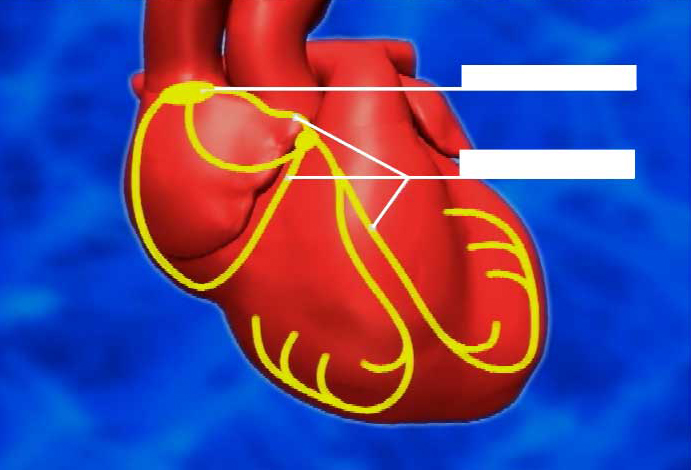 